Hisham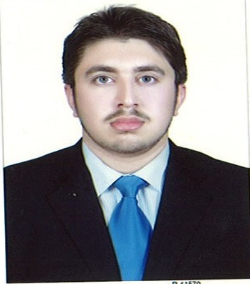 BBA Finance  Email address:		Hisham.383527@2freemail.com Visa Status:		UAE Residents (Student Visa)Career ObjectiveMy aim is to work innovatively for the enhancement and betterment of the kind of education given today. I aspire to work for an institution which offers career growth and chances to learn and improve my knowledge.SummaryCurrently I am doing Masters (MBA) from Abu Dhabi University, I am Graduated from ADU BBA Finance, December 2017, Currently I am working in Dorma Kaba Jabal Ali, As a paid Intern for 6 months in Finance department. Moreover, I have completed my internship in Revenue Cycle Department at Al- Ain Hospital. Continued working as a volunteer in same department. I also worked as a paid contract employee in Finance Department at Abu Dhabi University. Quick learner, self-motivated highly-energetic individual.EducationsMaster in Business Admiration(MBA)                        Expected Graduation 2019BBA in Finance, Abu Dhabi University.                      Graduate 2017Experience6 months Paid Internship at Dorma Kaba (Current position)Assistant Accountant Managed and recorded company expenses.Compiled and reviewed information for accuracyMaintained files, and computerized accounting databasesAnswered telephones and solved customers' queries.Performed general office duties and administrative tasks.Handled invoices from vendors as well as from customers dailyInput individual tax information using ExcelAccount Payable Review and verify invoices and check requests.Sort, code and match invoices.Set invoices up for payment.Prepare and process electronic transfers and payments.Prepare and perform check runs.Assist with month end closing.Maintain vendor files.Monitor accounts to ensure payments are up to date.Reconcile accounts payable transactions.Internship at Al-Ain Hospital in Finance Department 2017Respecting the policies, rules and regulations of the hospital.Target Achieving (On average 400 data modifications/updates per day.That includes Physician’s name, removing holds and claiming charges, dealing with legal and illegal patient, dealing with daman Thiqa and non Thiqa patient.To ensure timely claims of bills to insurance companies.Reclaiming bills from insurance companies that are rejected.To respect all Internal Control ProceduresWork at Abu Dhabi University in Finance Department (2018)Responsible for solving Students Complain And providing them Information about fee proceduresCalculate daily total payment received and Reconcile with total Payments Received.Solve Billing Problem and handle Students inquiries.Worked as a Cashier at Dubai Air show (2017).Worked as Cashier at Food Festival (2017)Key CompetenciesInterpersonal skillsAttention to detail and accuracyAdaptability and stress toleranceTeam workConfidentialityAbility to meet deadlinesJudgmentCommunication skills - verbal and writtenListening skillsCritical thinking skillsProblem -solving skillsComputer SkillsERP(SAP)Microsoft OfficeCERNER (Information Management System for SEHA) used in all the SEHA Hospitals for managing the Patient details)LanguageEnglish (fluent)Urdu (fluent),Arabic (Basic)Personal InformationValid UAE driving license.DOB 20/06/1994Marital Status: SingleNationality: Pakistani City: DubaiReferenceAvailable on Request